	أكملي  الجدول : 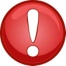 	أكملي  الجدول : 	أكملي  الجدول : المعادلة الكيميائية الموزونةالمعادلة الايونية الكاملةالأيونات المتفرجةشطب الايونات المتفرجةالمعادلة الايونية النهائيةالراسبالمعادلة الكيميائية الموزونةالمعادلة الايونية الكاملةالأيونات المتفرجةشطب الايونات المتفرجةالمعادلة الايونية النهائيةالراسبالمعادلة الكيميائية الموزونةالمعادلة الايونية الكاملةالأيونات المتفرجةشطب الايونات المتفرجةالمعادلة الايونية النهائيةالراسب